Scholarship Sites-Friday Updateshttps://www.montgomeryschoolsmd.org/curriculum/careercenter/financialaid/scholarshipsearches.aspxhttps://www.montgomeryschoolsmd.org/curriculum/careercenter/financialaid/scholarshipupdates.aspxhttps://www.montgomeryschoolsmd.org/curriculum/careercenter/financialaid/minorityscholarships.aspxAnthony Richard Tilghman Memorial Scholarship Trusthttps://cavalierscholarshipfinder.wordpress.com/2018/02/02/anthony-richard-tilghman-memorial-scholarship/Wendy’s High School Heisman Scholarshiphttps://www.wendyshighschoolheisman.com/application/University of Dayton Leadership in Service Scholarshiphttps://www.udayton.edu/m/lis.phpFIDM-Fashion Scholarshiphttp://fidm.edu/en/admissions/financial+aid/scholarships/national+scholarship+competitionUNC Charlotte The Levine Scholars Programhttps://levinescholars.uncc.edu/University of Michigan Alumni Club of DC Scholarshiphttps://community.alumni.umich.edu/umdc/scholarships/umdc-scholarshipEd Fitterer Memorial Scholarshiphttps://www.edfitterermemorialscholarship.com/-For Damascus Seniors, to support further education in the field of the building tradesNational Co-op Scholarship Program (160 Merit co-op scholarships totaling $.4.2 million)www.waceinc.orgMeyerhoff Scholars Program-UMBC undergraduate studies in STEMhttps://meyerhoff.umbc.edu/2018-2019 Life Chiropractic Health and Wellness Scholarship (See Career Center for more information)Contact Life Chiropractic of Olney for additional information. Three $500-$750 scholarships. Life Chiropractic of Olney will be awarding three $500-750 scholarships to promising students in the fields of science or health.  Each will be awarded to one student from Our Lady of Good Counsel High School, Damascus High School and Sherwood High School respectively. Eligibility Requirements:You must be a senior at the above mentioned high schools at the time of application and starting college in the fall of 2019.You must be going to college for a science/health related field.You must have a 3.0 GPA or higher with two letters of recommendation, one of which must be from a faculty member. You must have a completed essay between 500-700 words. Submit completed application packets by June 1, 2019 to Life Chiropractic of Olney18120 Hillcrest Ave. Olney, MD 20832Must be hand delivered or mailed; email applications will not be accepted.Scholarships will be awarded August 15, 2019 before the start of the fall semester.  The money can be used for tuition, books or any necessary school expenses.AES Scholarship (Engineering)http://www.aesengineers.com/scholarships.htm2019 Prudential Spirit of Community Awardshttps://spirit.prudential.com/Washington Scholars Program (ONLY for 10th and 11th grade students)Nominated by teachers (www.wsp.gmu.edu) (tell your teacher you are interested) It is specifically for students interested in environmental science or journalism and the media. The conferences covered by the scholarship are in June and July.Leslie A. Ebert Legacy of Life ScholarshipEssay and video scholarships-based on raising awareness of organ, eye and tissue donations. Essays and/or videos are accepted. www.beadonor.org/community_outreach/scholarship-informationOhio Wesleyan Scholarship$30,000 MERIT SCHOLARSHIP –We are pleased to announce we are renewing our expanded scholarship program for 2018-2019 to ensure top students have access to the kind of personalized, challenging, hands-on educational experience that OWU offers. Students with a minimum 3.4 grade point average and an 1150 SAT or 23 ACT score again will receive an automatic $30,000 Branch Rickey Scholarship, renewable for four years.

Students who are close to meeting these requirements will qualify for merit awards starting at $20,000. For additional information,https://www.owu.edu/admission/financial-aid-scholarships-tuition/types-of-aid/merit-scholarships-awards/
OFF-CAMPUS INTERVIEWS– Ohio Wesleyan is offering many off-campus interviews this fall, and we hope you share them with your students. They are invited to register online to meet with us at www.owu.edu/oci. 
Montgomery College Alumnae Chapter-Delta Sigma Theta Sorority-High School students who demonstrate outstanding scholarship, leadership and community Service-Applications are due on January 13, 2019. -Additional information: www.mcacdst.org-A copy of the application can also be found in the scholarship box of the career centerSubject: Seeking Participants for the 3rd Annual Dr. Martin Luther King, Jr. Oratorical Contest - January 19, 2019Alpha Phi Alpha Fraternity Inc., Xi Alpha Lambda Prince William County Chapter and the Ira Dorsey Scholarship Endowment Fund proudly present the 4th Annual Bro. Dr. Martin Luther King, Jr. Oratorical Contest -to be held on Saturday, January 19, 2019 at the Waterford Springfield, 6715 Commerce Street, Springfield, VA 22150.  This year the theme of the contest is: “Achieving the Dream.”  The Oratorical Contest is open to students in grades 9 through 12.  We invite students from DMV area high schools to participate by creating an original speech based on this year’s theme. Three finalists will be selected.  The finalists must deliver their speeches to a public audience, with minimal reference to notes, for the competition.  If there are students within your school who you believe would be qualified candidates for this contest, we ask that you please pass this information along to them. -The essay must be 800 to 1,000 words in length, and delivered orally in eight to ten minutes. Deadline for Submission:  A typed copy of the written speech and the Oratorical Contest entry form must be emailed to MLKOratoricalContest@gmail.com no later than November 30, 2018.  The entry form must be completed and signed by parent(s). Contest Awards/Recognition:  Upon completion of essay presentations at the MLK Oratorical Contest, the 1st, 2nd, and 3rd place finalists will be selected by a panel of judges and given monetary awards of $500, $300, and $200 respectively.Should you have any questions, please feel free to contact the MLK Oratorical Contest Committee:  Sidney Evans, (571) 264-3910, SLEvans2@verizon.net; or Ron Atwater, (909)743-3892, atwaterr1@icloud.com. Attached is a flyer for the program, along with Essay and Oratorical Contest Guidelines and Application to be filled out and returned by the participant. We ask that you share this information with your network of teachers and community members as you deem appropriate.  We appreciate your partnership in creating opportunities to showcase the outstanding students we have in the DC, Maryland, and Virginia area while honoring Dr. King's legacy.Comcast Leaders and Achievers Scholarship Program.  https://learnmore.scholarsapply.org/leadersandachievers.  ELIGIBILITY:Applicants to the program must meet all the following criteria:• Must be a current high school senior graduating in 2019 residing within the current Comcast Corporation footprint.• Plan to enroll in full-time undergraduate study at an accredited two- or four-year college, university, or vocational-technical college for the entire upcoming academic year 2019-2020.• Have a demonstrated commitment to community service, outstanding qualities in character, integrity, and leadership.• Have a minimum GPA of 3.0 on a 4.0 scale (or its equivalent).• Demonstrate financial need.• Willing to agree and accept the terms and conditions set forth in the media release included as part of the scholarship acceptance form.Employees of Comcast Corporation, its subsidiaries and affiliates, and their children and other family members are not eligible.Please have all questions sent to Scholarship America by email: leadersandachievers@scholarshipamerica.org or Call: 1-800-537-4180.Maryland Farm Bureau Scholarship-Scholarship for five $2,000 scholarships, applicants’ parents/guardians MUST be members of Maryland Farm Bureau. Three of the scholarships will be offered to agricultural curriculum and two non-agricultural.-Please stop by the Career Center for additional information or email scholarship@mdfarmbureau.com-Contact Maryland Farm Bureau: 410-922-3426Book Recommendation on Scholarships: Confessions of a Scholarship Winner, the author explains the basics of scholarship databases and the best ways to find free money for college. Below is an extensive list of databases to help you find the scholarships that fit. CollegeGreenlight.comZinch.comCappex.comFastWeb FindTuition.com Peterson's Scholarship Experts Scholarships.com The College Board Zinch CollegeNet ScholarshipMonkey Scholarships360 The Ultimate Scholarship Guide (Compilation)- The Xi Sigma Omega Chapter of Alpha Kappa Alpha Sorority IncorporatedThe Xi Sigma Omega Chapter of Alpha Kappa Alpha Sorority Incorporated® in collaboration with the Pearls of Hope Community Foundation, Incorporated (POHCF), is pleased to announce the 2019 Scholarship Program! This exciting scholarship program offers scholarships ranging from $500 - $4,500 over various years. In our 35 years of existence as a Chapter, Xi Sigma Omega has awarded more than $180,000 in scholarships! In these times of economic need, we are proud to continue our tradition of making a difference in Upper Montgomery County, Maryland. To be eligible for these scholarships, you must be a Montgomery County high school senior and reside in Montgomery County, MD. We are currently seeking students to apply for a variety of scholarships that are named in the memory of many of our beloved members. The attached package contains all the details you need in order to apply. Please make certain that you submit a complete scholarship application package, as incomplete packages will not be considered. Please read all of the information carefully and follow all instructions. The scholarship deadline is Friday, February 15, 2019. Please feel free to contact Mrs. Khadija F. Barkley at akaxisigmaomegascholarships@gmail.com or 202-422-4327, if you have any questions. Thank you for your interest, and we wish you the best in the final months of your high school career. We hope you consider applying for our scholarships! Sincerely, Dr. Arla J. Bentley Khadija F. Barkley Dr. Arla J. Bentley Khadija F. Barkley, President Scholarship Chairperson Alpha Kappa Alpha Sorority, Incorporated® Alpha Kappa Alpha Sorority, Incorporated® Xi Sigma Omega Chapter Xi Sigma Omega Chapter LaNay B. Coleman LaNay B. Coleman, President Pearls of Hope Community Foundation, Incorporated Alpha Kappa Alpha Sorority, Incorporated® Xi Sigma Omega Chapter P. O. Box 3381 Gaithersburg,MD 20898 Pearls of Hope Community Foundation, Incorporated 16501 Shady Grove Road, #7222 Gaithersburg, MD 20885 2 Scholarship Categories and Eligibility Requirements The Xi Sigma Omega HBCU Scholarship - $4,500: For students who plan to attend a Historically Black College or University (HBCU). Desired applicants must be able to document an extraordinary number of service learning hours with outstanding community service; demonstrated leadership, e.g., Student Government Association officer, class president, captain of a sports team, etc. Applicant must have and maintain a grade point average of 3.0 out of 4.0 or 4.0 out of a 5.0 scale. The HBCU scholarship is a renewable scholarship paid in $1,500 for the first year and $1,000 for the next three years annually, provided the student meets the stated renewal criteria. ESSAY TOPIC: 1) What can you contribute to a HBCU community? 2) What current event will affect the world in the next four years and why? (Two essays are required for this scholarship) The Golden Soror Scholarship - $1,500: For students who plan to attend a Historically Black College or University (HBCU). Applicant must have and maintain a grade point average of 3.0 out of 4.0 or 4.0 out of a 5.0 scale. ESSAY TOPIC: Discuss your attraction, motivation, or significance for pursuing higher education and graduating from an HBCU institution. The Ola Carter Berry Scholarship - $1,500: For students with financial need. Students may attend any college or university. ESSAY TOPIC: College is expensive for all, why do you think you deserve this scholarship and why is college important to you? Please remember to include a description of your financial need within your essay. The Bernadine M. Pindell Scholarship - $1,500: For students who plan to major in mathematics or engineering at any college or university. ESSAY TOPIC: How will this scholarship help contribute to your plans to pursue a profession related to mathematics or engineering? The Partica Moore-Batten Scholarship - $1,000: For students who plan to major in education attending a Historically Black College or University (HBCU). ESSAY TOPIC: Discuss the importance of education in our society. The Mangham-Woods STEM Leadership Scholarship - $1,000: For students who plan to major in a Science, Technology, Engineering or Mathematics (STEM) field at a Historically Black College or University (HBCU) and have demonstrated a high level of leadership during their high school years. Desired applicants must be able to document an extraordinary number of service learning hours with outstanding community service accompanied by exemplary leadership, e.g., Student Government Association officer, class president, captain of a sports team, science club leadership, mathematics club leadership, etc. Applicant must have and maintain a grade point average of 3.0 out of 4.0 or 4.0 out of a 5.0 scale. ESSAY TOPIC: Discuss your attraction, motivation, or significance for pursuing higher education in a STEM field and how leadership plays a vital role in your successful achievement of the STEM-related education. Alpha Kappa Alpha Sorority, Incorporated® Xi Sigma Omega Chapter P. O. Box 3381 Gaithersburg,MD 20898 Pearls of Hope Community Foundation, Incorporated 16501 Shady Grove Road, #7222 Gaithersburg, MD 20885 3 Scholarship Categories and Eligibility Requirements, continued Delegate Pamela E. Queen Scholarship - $2,500: This scholarship will be awarded to current Montgomery County high school seniors in District 14 who attend Blake, Sherwood, Paint Branch, and Damascus High Schools. This student must demonstrate outstanding academic accomplishments, community service and financial need. This student must also complete FAFSA by March 1st deadline. The student may matriculate at any two or four-year college or university in the State of Maryland. CONDITIONS OF AWARD: If awarded, the student must register with MDCAPS - Maryland College Aid Processing System (MDCAPS) MDCAPS is MHEC's comprehensive financial aid system that processes State scholarship applications and allocate funds to students. To use MDCAPS, you must first create a student login profile. To get started with a profile, click this link, https://mdcaps.mhec.state.md.us. ESSAY TOPIC: Which community service project are you most proud of and why? Please see page 4 for criteria. Note: All students who are awarded scholarships will be required to submit proof that they meet all requirements for the scholarship including residency, enrollment status for Fall, 2019 and GPA before scholarships are releaseZeta Phi Beta Sorority, Incorporated -Eta Pi Zeta Chapter ScholarshipWelcome to the website of the Eta Pi Zeta Chapter. The energetic, hard-working, phenomenal women of Eta Pi Zeta have developed programs and initiatives to serve the needs of the Montgomery County community since 1973. We strive to promote the sorority’s ideals of Scholarship, Sisterly Love, Community Service and Finer Womanhood in our daily lives and programming.The women of Eta Pi Zeta are college educated, innovative women with diverse professional backgrounds who have a common goal to serve the community. We use simple beliefs, bold ideas, and the desire for change as tools to uplift those in need. Our members are excited to maintain and continue to grow our partnerships in the Montgomery County by providing service where needed.  Eta Pi Zeta is currently involved with multiple organizations, in conjunction with, our national initiatives and partnerships.  These national programs include, March of Dimes, Adopt-a-School, and Z-HOPE (Zetas Helping Other People Excel).We encourage you to explore our website and our divine sisterhood.Please see the updated link for the Zeta Phi Beta Sorority, Incorporated -Eta Pi Zeta Chapter Scholarship. Students will now be able to click on the Scholarship link to easily apply.https://etapizeta.org/    Friday November 9th UpdateShepherd University-Offers a $4,000 scholarships for students who attend who are from Montgomery County Maryland. This is automatically awarded.-www.shepherd.edu/residencelifeFriday November 16th-UpdateBeginning the 2018-2019 academic year EKU (Eastern Kentucky University) extended their Selective Merit Aid/Reduced Tuition (SMART) program to residents of Maryland, reducing out-of-state tuition to $10,000 per year, which dropped the tuition by over $8,000.  More details can be found at https://admissions.eku.edu/smart .  EKU has about 15,000 students and several STEM and Arts majors.BigSun ScholarshipThe BigSun Organization is proud to be able to continue to help young athletes succeed in their academic pursuits. We are offering an annual scholarship to a deserving student. All student athletes are eligible for this award, regardless of which sport they are participating in.  Deadline -     June 19, 2019     Amount of Award -        $500.00The successful applicant will be a high school senior or be attending a post secondary institute and currently involved in some sport at that institution or in the community. Please visit our website at http://www.bigsunathletics.com to learn how to apply.HVAC Steamfitters Apprenticeship: Heating, A/C, Refrigeration Process, PipingSteamfitters Local 602 JATC Application for ApprenticeshipInterested in an exciting career in pipefitting, welding, heating, air conditiongn and refrigeration -www.Steamfitters-602.org-Annual Open House on Saturday December 1, 2018 8am at the US Mechanical Trades School at 8509 Ardwick Ardmore Road, Landover, MD 20785. -There are specific meetings in January that you would need to attend in person. Please come to the career center to look at the form. Updates Friday November 23rdKappa Youth and Community Foundation Scholarship-Requirements: Applicant:  Must be a high school graduating senior or GED recipient and has been accepted to college as a full time student and will be enrolled for the next semester. Must have a minimum 2.5 cumulative grade point average. Should be active in extra-curricular activities or work related activity. Must be a male student of color living in Montgomery County.-Due March 15th-Needed are an essay, letters of recommendation, transcripts etc. Please come to the career center for additional information and/ or go to: https://www.kycf-grock.org/Update November 30thPEPCO’S GUIDING LIGHT LEADERSHIP PROGRAMProgram Overview: Pepco’s Guiding Light Leadership Program (GLLP) is a collaborative effort designed to provide selected students with the opportunity to be mentored by Pepco business executives while being exposed to one of the largest employers in the Metropolitan Washington area.  Objectives:	To provide a three-session mentoring program for students residing in Pepco’s service territory that includes leadership instruction, and a mentoring component.	To provide a foundation for job interviewing and business success.	To provide exposure to key divisions within Pepco. 	To establish a mentor relationship for students by allowing them to interact with key business executives and senior managers. 	To offer a variety of career-related advice, and seminars during the three-month program. Summary of Key Benefits:	Students will learn business acumen and business protocols through interaction with their mentor, as well as through structured training sessions. Session topics will include job interviewing skills, communication skills and corporate citizenship.	Students will be exposed to the operation of a major corporation.	Students will receive information on the electric utility industry.	Students will learn about good corporate citizenship.	Pepco will provide a one-time, $2,500 scholarship to the college or university of the student’s choice, upon the student’s completion of the program and acceptance to an accredited post-secondary institution.Student Selection Criteria:	Must be currently enrolled in a Montgomery County or Prince George’s County Public School.	Must be a graduating senior.	Must have a 3.0 overall cumulative GPA.	Must not be in a disciplinary status.	Must be recommended by two school officials, including a homeroom teacher, a core subject teacher and/or a guidance counselor.	Must be willing to attend three (3) one-day-per-month sessions at Pepco’s headquarters, 701 Ninth Street, NW, Washington, DC. Sessions will be held on:•	FEBRUARY 13, 2019•	MARCH 13, 2019•	APRIL 10, 2019Student Participation Requirements:	Two letters of recommendation, from a guidance counselor, a home room teacher, and/or a core subject teacher.	A typed biography, no more than 250 words, outlining: 1.	the student’s life; 2.	the student’s accomplishments; and3.	what a college education will mean to the student.	A completed Parental Consent Form.	An official Montgomery County Public Schools Transcript, with an official school seal.Student Requirements for Scholarship:	Must complete all three training sessions. 	Must have parental consent form submitted prior to program start.	Must complete all assignments on time.  	Must prepare and submit resume and cover letter.	Must successfully deliver PowerPoint presentation on assigned topic.Jeanne YoungProgram AdministratorMCPS Educational Foundation, Inc.240-740-3218--Please see Ms. W for additional informationMasonic 2019 Scholarship Program-100 finalists will be awarded $500 scholarships (possibility of getting $2,5000 and $5,000 from a drawing at the awards ceremony)-Deadline for submission is March 1st.-Applicants: Should be leaders, participate in school activities, submit a resume, SAT and GPA documentation, financial need demonstrated, references, neatness of application-Contact information: stargelstar@aol.com, James Stargel Prudence Lodge 190-Ms. W has several fliers in her office if you would like additional information as wellUpdates Friday December 7, 2018Board of Trustees Scholarship: Deadline: March 1, 2019*Ms. Werlin has formal applications in her office-For students who plan on enrolling at any Montgomery College Campus for Fall 2019. This is a one year scholarship that covers tuition and fees. It is based on academic achievement and potential-not financial need. -There are essays requirements, transcripts and recommendations.The Coolidge: A Scholarship for America-Only Available for Juniors-www.coolidgescholars.org-A full-ride Presidential Scholarship: covers tuition, room, board and expenses for four years of undergraduate study and leadership training.-This one of a kind scholarship may be used at ANY accredited American University- The Coolidge Scholarship is an annually awarded, full-ride, presidential scholarship that covers a student’s tuition, room, board, and expenses for four years of undergraduate study. The Coolidge may be used by recipients at any accredited American college or university. Anyone of any background, pursuing any academic discipline of study, may apply to this non-partisan, need-blind, program.Students apply for the Coolidge Scholarship during their junior year of high school. Finalists are flown in for a finalist weekend at the Coolidge Historic Site in Plymouth Notch, Vermont where they interview with the Coolidge Scholars Finalist Jury. Recipients of the Coolidge Scholarship are notified of their award late in their junior year, before college application (note: current high school seniors are not eligible to apply). Finalists who are not named Coolidge Scholars are eligible to receive a smaller, one-time, college scholarship.Calvin Coolidge worked hard in academics; the young New Englander’s only sport was public speaking, often on public policy. The main criterion that distinguishes Coolidge Scholars therefore is academic excellence. Secondary criteria include: demonstrated interest in public policy; an appreciation for the values Coolidge championed; as well as humility and service.The summer before their senior year of high school, newly-selected Coolidge Scholars spend several orientation days at the picturesque birthplace of the President, Plymouth Notch, Vt. There scholars get to know Coolidge and his world, and help the Coolidge Foundation oversee its formidable debate programs. Scholars return to Plymouth Notch for a week in each of the next three summers.The top Coolidge applicants are named “Coolidge Senators.” In the summer, the Coolidge Foundation invites Coolidge Senators to the Senators Summit in Washington, D.C.  At the Summit, the Senators explore the nation’s capital, learn about President Coolidge, and meet other high achieving students from across the country.The Coolidge Scholars Program is operated by the Calvin Coolidge Presidential Foundation.-Additional questions: Rob Hammer 802-672-3389, ext. 114Scholarship Information Below you will find a list of 15 Scholarship Programs that will give out more than 151 Individual Scholarship Awards during the 2018-2019 school year. Students from your school district are eligible for all awards below. To download the Scholarship Newsletter in a PDF, visit the following link:  *Newsletter is available for Download here: https://www.studentscholarships.org/newsletter.php 1) Science Ambassador Scholarship - $40,000 - 1 Award (Deadline: December 11, 2018) To be eligible for the scholarship a student must: A) You must be a high school senior or an undergraduate student. B) You must attend a school in the United States. Applications can be found by going to: https://studentscholarships.org/scholarship/14669/science_ambassador_scholarship_scholarship.php 2) Foot Locker Scholar Athletes - $20,000 - 20 Awards (Deadline: December 14, 2018) To be eligible for the scholarship a student must: A) Be entering college in the Fall of 2019 B) Be currently involved in high school sports, intramural sports, or community-based sports. C) Have a minimum GPA of 3.0. Applications can be found by going to: https://studentscholarships.org/scholarship/10817/foot_locker_scholar_athletes_scholarship.php 3) Final Fantasy Fan Scholarship - $1,000 - 1 Award (Deadline: December 15, 2018) To be eligible for the scholarship a student must: A) Be a high school or college student who enjoys the Final Fantasy game franchise B) Submit a brief essay explaining their relationship with Final Fantasy games. Applications can be found by going to: https://studentscholarships.org/scholarship/14921/final_fantasy_fan_scholarship_scholarship.php ------------------------------------------------------------------------------------------------------------------------------------------------------------------ StudentScholarships.org 4410 Massachusetts Ave NW #250 Washington, DC, 20016 4) Thiel Fellowship - $100,000 - 30 Awards (Deadline: December 31, 2018) To be eligible for the scholarship a student must: A) Be under the age of 22. B) Be interested in designing and building things. Applications can be found by going to:  https://studentscholarships.org/scholarship/14065/thiel_fellowship_scholarship.php 5) CrossLites Scholarship - $4,000 - 27 Awards (Deadline: December 31, 2018) To be eligible for the scholarship a student must: A) Be a High School, College, or Graduate School student. B) Write a reflective essay based on one of Dr. Parker's quotes or messages. Applications can be found by going to: https://studentscholarships.org/scholarship/12561/crosslites_scholarship_scholarship.php 6) Very Important Person Scholarship - $5,000 - 1 Award (Deadline: December 31, 2018) To be eligible for the scholarship a student must: A) Be a United States citizen and currently be enrolled in college or high school B) Be at least 13 years of age or older. Applications can be found by going to: https://studentscholarships.org/scholarship/14805/vip_voice_5_000_scholarship_scholarship.php 7) Imagine America Scholarships - $1,000 - 5 Awards (Deadline: December 31, 2018) To be eligible for the scholarship a student must: A) Be have a High school grade point average of 2.5 or greater B) Have Financial need C) Demonstrate voluntary community service during senior year. Applications can be found by going to: https://studentscholarships.org/scholarship/12488/imagine_america_scholarships_scholarship.php ------------------------------------------------------------------------------------------------------------------------------------------------------------------ StudentScholarships.org 4410 Massachusetts Ave NW #250 Washington, DC, 20016 8) Harris Poll Scholarship - $1,000 - 1 Award (Deadline: December 31, 2018) To be eligible for the scholarship a student must: A) Be a legal resident of the 50 United States and DC B) Be 13 years or older at the time of entry Applications can be found by going to: https://studentscholarships.org/scholarship/14804/harris_poll_scholarship_scholarship.php 9) Scholar Points Scholarship - $10,000 – 10 Awards (Deadline: December 31, 2018) To be eligible for the scholarship a student must: A) Be at least 13 years old and enrolled or will enroll in a college or university in the US. B) Be a legal resident of the U.S. or Puerto Rico. Applications can be found by going to: https://studentscholarships.org/scholarship/14870/sp_high_school_scholarship_scholarship.php 10) Overachievers Student Grant - $12,500 – 1 Award (Deadline: December 31, 2018) To be eligible for the scholarship a student must: A) Be in middle school or high school. B) Be a person who is making a difference in others' lives outside of the classroom. Applications can be found by going to: https://studentscholarships.org/scholarship/14651/overachievers_student_grant_scholarship.php 11) MIT THINK Scholars Program - $500 – 3 Awards (Deadline: January 1, 2019) To be eligible for the scholarship a student must: A) Be a full-time high school student attending a public, private, or home school at the time of your application. B) Be a U.S. resident during the 2018–2019 school year. Applications can be found by going to: https://studentscholarships.org/scholarship/12729/mit_think_scholars_program_scholarship.php  ------------------------------------------------------------------------------------------------------------------------------------------------------------------ StudentScholarships.org 4410 Massachusetts Ave NW #250 Washington, DC, 20016 12) GE Reagan Foundation Scholarship Program - $40,000 - 20 Awards (Deadline: January 4, 2019) To be eligible for the scholarship a student must: A) Demonstrate at school, at the workplace, and within the community the attributes of leadership, drive, integrity, and citizenship; B) Demonstrate strong academic performance (minimum 3.0 grade point average/4.0 scale or equivalent). Applications can be found by going to:  https://studentscholarships.org/scholarship/10159/ge_reagan_foundation_scholarship_program_scholarship.php 13) Ron Brown Scholarships Program - $40,000 - 10 Awards (Deadline: January 9, 2019) To be eligible for the scholarship a student must: A) Must be Black/African American that excels academically. Applications can be found by going to:  https://studentscholarships.org/scholarship/9535/ron_brown_scholarships_program_scholarship.php 14) NASA Scholarship - $2,900 - 1 Award (Deadline: January 10, 2019) To be eligible for the scholarship a student must: A) Be of Asian and/or Pacific Islander ethnicity as defined by the U.S. Census B) Be enrolling as an undergraduate student in a U.S. accredited college or university in the Fall of 2019.  Applications can be found by going to:  https://studentscholarships.org/scholarship/13365/nasa_scholarship_scholarship.php 15) United States JCI Foundation Scholarships - $1,000 - 20 Awards (Deadline: January 11, 2019) To be eligible for the scholarship a student must: A) Be a graduating high school senior. B) Plan to continue their education at an accredited post-secondary college, university or vocational school. Applications can be found by going to:  https://studentscholarships.org/scholarship/12734/united_states_jci_senate_scholarships_scholarship.phpUpdates Friday December 14thThe Maryland School Counselor Association is once again offering two scholarships to graduating seniors.  Please share the following with your high school counselors.-The Maryland School Counselor Association is offering a $500 scholarship to two high school seniors for the best essay written in recognition of a school counselor (elementary, middle or high school) who has helped the candidate in some significant way. In a 300 - 500 word essay, the candidates should give specific examples of how the counselor helped make a difference in the candidate's life. The applicants and the school counselors who is the subject of the chosen essay will be invited to attend the MSCA School Counselor Recognition Gala being held on February 8, 2019. Excerpts of the essay submitted may be read at the Gala. An application will be given priority if the school counselor who is the subject of the candidate's essay is a current MSCA member. Candidates, can complete the form by going to the MSCA website and selecting the Graduating Senior Scholarship Opportunity link on the left side.Application Due: January 4, 2019http://www.mscaonline.org/resources/graduating-senior-scholarshipMontgomery College ScholarshipsMontgomery Scholars and Macklin scholarships are due on later than January 7, 2019. If students complete the Montgomery Scholars application they are automatically entered for the Board of Trustees scholarship as well. Links for all applications are below.          Montgomery Scholars-> https://www.montgomerycollege.edu/_documents/academics/honors/mc-scholars-application.pdf          Macklin Business-> https://cms.montgomerycollege.edu/WorkArea/DownloadAsset.aspx?id=109130           BOT-> https://www.montgomerycollege.edu/_documents/paying-for-college/financial-aid/bot-scholarhip-application.pdf  3. Information for the H.P. Rawlings Program of Educations Excellence Award is also attached. Both Maryland CC Promise and the Rawlings awards require students to create an MDCAPS account. https://mdcaps.mhec.state.md.usHealth Information Technology Professional Advisory Group(HITPAG)12019 Scholarship ProgramDEADLINE: Friday, May 24, 2019The Health Information Technology Professional Advisory Group (HITPAG) is pleased to announce a call for applications for the 2018 Scholarship Program. This scholarship program is available only to high school seniors (Class of 2019).This scholarship is supported and funded by active HS PAC and HITPAG Public Health Service officers. We thank them for their generosity and time to make this program successful.Eligibility•Applicant must be a senior high school student within the United States;•Applicant must have maintained a minimum of 2.5 GPA throughout his/her highschool career;•Applicant must have an interest or active participation in Science, Technology,Engineering and Mathematics (STEM) activities;•Applicant must plan to attend college or technical school the semester followinghis/her high school graduation;•Applicant may express an interest in applying to the USPHS-CC using theirSTEM education/interest; and•Applicant must be sponsored by a Teacher, Academic Advisor, or an active dutyUnited States Public Health Service Officer;Scholarship Timeline•Call for Applications – March-April 2019•Application Submission - May 2019•Officer Review – June 2019•Awardee Notification – July 2019 (student will be notified via an awardee emailand letter)•Award – August or September 2019Scholarship Includes:•An award check in a specified amount (determined by the funds raised in 2019);•Recognition on the HITPAG Wesbsite; and•Mentorship from a HITPAG Officer (externship or internship opportunities may be available)Health Information Technology Professional Advisory Group(HITPAG)2Selection and NotificationA review committee composed of HITPAG officers will select the scholarship recipient. The winner will be posted on the HITPAG website and possibly featured in USPHS media outlets. Deadline and Submission Procedure All application materials, including recommendations and transcripts/report cards, must be submitted via email by Friday, May 24, 2019 to HITPAGPHS@gmail.com.HITPAG InformationFor more information about the HITPAG please visit the URL below:https://dcp.psc.gov/osg/hso/pags-hitpag.aspxSTEM InformationOfficial STEM Homepage: https://www.ed.gov/stemMaterials to Include1.Typed essay of one page maximum, addressing your commitment to pursue a careerin one of the Science, Technology, Engineering and Mathematics (STEM) disciplines and how it could benefit the USPHS-CC. For more information about the USPHS-CC, visit http://www.usphs.gov/2.Extracurricular school and community activities3.Honors/Awards4.Academic documentation-official high school transcripts and SAT/ACT scores5.Two letters of recommendation (one academic and one community from STEM basedorganization).Promotion of Scholarship If you are selected to receive a HITPAG scholarship, your photo and excerpts from your essay may be used for promotional and educational purposes.Any questions regarding the HITPAG Scholarship Program can be directed to HITPAGPHS@gmail.com.Updates Friday December 21stThe Damascus American Legion Scholarship-The Damascus American LegionPO Box 171, Damascus, Maryland 20872(301) 253-0769 – Scholarship@legionpost171.org-2019 GENERAL SCHOLARSHIP GRANT INFORMATION The Damascus American Legion Post 171, Damascus, Maryland announces the scholarship program for the school year 2019 – 2020. Four scholarship grants in the amount of $2,000.00 will be awarded in the spring of 2019.To be eligible for consideration, an applicant must:1.	be a citizen of the United States.2.	be a graduating senior with a cumulative GPA of 3.0 or higher who will attend full time, in 2018, an accredited post-secondary academic institution, accredited vocational, trade or business school.3.	Home schooled students must be in a state-approved program.Applicants will be judged on scholastic achievement, leadership, character, citizenship, school and community activities, work experience and the content and quality of their essay.   THE DECISIONS OF THE SCHOLARSHIP COMMITTEE WILL BE FINAL.The following information must be submitted and postmarked no later than March 29, 2019.  Mail all materials to:  Scholarship Committee, Damascus American Legion, P.O. Box 171, Damascus, MD 208721.	A completed APPLICATION FOR SCHOLARSHIP GRANT 2.	A high school academic transcript certified by the school registrar. (Official version)3.	Three (3) letters of reference by adults (not relatives).4.	An original essay by the applicant containing approximately 600 words [typed, double spaced and 12 (or larger) point type], and describing the applicant’s career objectives, course of study, and how this course of study as well as their activities at school and at work will help them achieve those objectives.If additional room is required on the application, please include this information on separate sheets of paper.The successful recipients of the scholarships will be announced at their high school’s Awards Ceremony or other appropriate time.The scholarship grant will be sent directly to the university, college, or institution indicated by the recipient and credited to the student’s account.Please note:  All applicant information will be shredded on conclusion of judging.For additional information on this scholarship see Ms. WThe League of Educators for Asian American Progress-$2,000-Please see Ms. Werlin for additional information. -Student must on majoring in education and be a member of the Asian American Club and/or students who have earned SSL ours supporting Asian American organizations.Friday January 11thPlumbers and Pipefitters Apprenticeshiphttp://www.wabuildingtrades.org/community/apprenticeship-programs/plumbers-pipefitters/local5plumbers.orgTimothy Haley, Training DirectorJunior Achievement Essay Contest-Awards: $20,000; $10,000 and $6,000-Submit your 1,000-1,500 Word Essay by February 15, 2019-Essay topic: What would make your high school experience more relevant to your future?-Go to: www.JAEssay.org Questions: Kate Keverline Kate.Keverline@JA.org 202-777-4482Auburn University: The Association of Old Crows Educational Foundation -provides two scholarship annually, each in the amount of $12,500, to students studying in the fields of Science, Technology, Engineering, and Math. As an organization, the AOC is committed to supporting the students of today, as they will become the support for and the warfighters of tomorrow.-https://www.crows.org/page/scholarshipprogram -Please share with students, Submissions must be made by March 31, 2019 and all students are encouraged to apply!-Questions: Blain Bekele STEM Coordinator blain@crows.org |  (703) 549-1600  |  crows.orgBernie ScholarshipAWARDS PROGRAMThis is a scholarship fund for individuals who seek college or vocational training, including undocumented students who qualify as Dreamers.EligibilityThis scholarship program is for the residents who:•	Live in subsidized housing in Montgomery County from: Housing Opportunities Commission, Edgewood Management Corporation, Scotland Community, Rockville Housing Enterprises, or Forest Park Apartments•	Are graduating high school seniors or•	Are out of school and seek college or vocational training or•	Are current college students or in a vocational school Application ProcessThe Application is online at www.berniescholarships.org.  For assistance with the application, contact your housing provider’s counselor, Montgomery College’s Educational Opportunity Center 240-567-5644 or berniescholarship@gmail.com.  Applications must be completed in full with all requirements by using the online Application on our website and no later than: Selection Criteria•	Applications will be considered on the basis of need and on the general quality and completeness of the online Application. Paper applications are not accepted.•	Preference is given to individuals who have performed community service and/or plan to enter a field of work related to public service.  NAACP-Scholarship Awards Program-$1,000 to students residing in Montgomery County-The deadline is February 22, 2019-Please see Ms. W for additional information. Also, if you need additional information:  MoCOScholarshipCommittee@hotmail.comLavinia Engle Scholarship Fun-Deadline April 15-Range $500-$3,000Eligible: female, resident of Montgomery College, enrolling in a Maryland college or UniversityPlease see Ms. Werlin for additional informationAir Force Officer’s Spouses Club of Washington DCGeneral Information/Criteria:The Air Force Officers’ Spouses’ Club (AFOSC) offers merit-based scholarships to eligible USAF dependent children who are graduating high school seniors and will begin undergraduate studies at an accredited college or university during the 2018-2019 academic school year.  Scholarships are awarded in accordance with the AFOSC Scholarship Committee Policies and Procedures.Selection criteria may include all or some of the following: academic achievement; standardized test scores; extracurricular activities (e.g. school and/or community athletics, volunteering, work experience, clubs, etc.); work history, citizenship, leadership roles; awards/honors; reference letters and personal essay.  The applicant is responsible for gathering and submitting all necessary information and official documents. Awards are granted without regard to USAF member’s military rank, or applicant’s race, gender, ethnicity, religion, or disability.Applications must be postmarked no later than 1 March 2019.  No other delivery method will be accepted (e.g. hand-delivered, e-mailed or faxed.)  Incomplete packets will be deemed ineligible.  Please retain a copy of all documents; application packets will not be returned.    Applicants will be notified by e-mail of the results. The AFOSC Scholarship Committee invites individuals with strong academic backgrounds from the community to judge the application packets. Judges and their dependents are not eligible to apply for the scholarship.  Judges may not be members of the AFOSC.Please see our FAQ page at the end on the application packet.  Please e-mail additional questions to AFOSCScholarships@gmail.comEligibility: Each applicant must meet the following requirements:Applicant’s sponsor must live and/or be stationed in the National Capitol Region, to include Stafford County, to apply. Applicants must be a candidate for graduation from high school or certified home school program for the current school year and plan to attend an accredited college or university during the 2019-2020 academic school year.Each applicant must be a legal military dependent child of an active duty, reserve, guard, retired, MIA/POW, deceased officer or enlisted member of the United States Air Force.Applicants must have a minimum cumulative 3.25 GPA on a 4.0 scale.Home-schooled applicants must supply credentials and documentation that are commensurate with the requirements listed in the application.The AFOSC Scholarship Committee members and their dependents are not eligible to apply for or receive this scholarship.Limitations:Scholarship funds are to be used during the 2019-2020 academic year for undergraduate studies.All funds received shall be applied to tuition and/or associated university fees/costs administered by an accredited college or university.  These costs may include books, fees, room or board but may not be used to cover fees from previous academic years, penalty fees or disenrollment fees.Payment of scholarship awards will be made directly to the selected school. The recipient must provide the Scholarship Committee with the name and address of the school the recipient will attend. This information, along with the Enrollment Verification Form, must be postmarked by 1 October 2019, or the award will be considered unclaimed. The scholarship award, when combined with other scholarships, must not exceed the cost of tuition, fees, books, room and board for the academic year. Any remaining funds must be returned to the AFOSC Welfare Fund.Students accepting an appointment to a military service academy, a 4 year full ROTC scholarship (most only pay for the academic portion) or a full scholarship (including the GI Bill) which pays 100% of the student’s tuition, fees, books, room and board become ineligible for this award.  Any applicant awarded an AFOSC Scholarship that intends to attend a military service academy or intends to use a full scholarship, must notify the AFOSC Scholarship Committee immediately and forfeit the AFOSC Scholarship.  The AFOSC Scholarship will, in turn, be awarded to an alternate scholarship recipient.Recipients who accept a scholarship from another military officers’/enlisted spouses’ organization become ineligible for the AFOSC scholarship and must notify the AFOSC Scholarship committee immediately and forfeit the award.  The AFOSC Scholarship will, in turn, be awarded to an alternate scholarship recipient. Prior recipients of an AFOSC Scholarship are not eligible to apply for or receive the AFOSC Scholarship for the 2019-2020 academic school year.Updates Friday January 18th, 2019The Metropolitan Kappa Youth Foundation (MKYF), the charitable and philanthropic arm of the Silver Spring Alumni chapter of Kappa Alpha Psi Fraternity, Incorporated, is excited to announce its 2019 Lawrence Hamm, Sr. scholarship for minority and disadvantaged youth.  With this financial award named in memory of a former chapter President who was instrumental in establishing the MKYF, students who reside and attend school in Montgomery County - public, private, religious institutions - are eligible to receive support for their future studies.Please find a PDF writable version of the 2019 application attached to this message.  (See Ms. W) The application has been updated and streamlined.  We look to you, a trusted school administrator, teacher, or Montgomery County community member, to help us extend this opportunity widely to Montgomery County students.  We ask that you distribute this email, print and post this message with copies of the application, and encourage promising students to apply.  If there are outlets to be added to my distribution list, please let me know by replying to this email.The deadline for receipt of applications is 5 pm on March 1, 2019. Should you have any questions, please contact me at scholarships@mkyf.org or Danielle.Turnipseed@gmail.com. League of Educators for Asian American Progress (LEAAP) of Montgomery County Public Schools 2019 Scholarship Award Application LEAAP of Montgomery County Public Schools (MCPS) is offering $2,000 scholarships to graduating MCPS high school seniors who plan to major in the field of education. Eligible applicants must be student members of an Asian American club and/or students who have earned Student Service Learning (SSL) hours supporting Asian American organizations or programs. See Ms. W for additional information.NAVY FAMILY SCHOLARSHIPS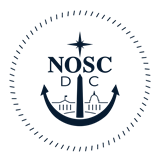 SPONSORED BY NAVAL OFFICERS’ SPOUSES’ CLUB OF WASHINGTON, DC2019 SCHOLARSHIP APPLICATION FORM-High School SeniorAPPLICATIONS MUST BE POST MARKED BY APRIL 1, 2019The Naval Officers’ Spouses’ Club of Washington, D.C. will award merit-based scholarships to graduating high school seniors.ELIGIBILITY:		 The applicant must be a dependent child of an active duty, activated reservist, retired from active duty, or deceased United States Navy (USN) service member. The USN service member in question must: (a) currently reside within the Naval District of Washington (NDW), defined as “the District of Columbia; the Maryland counties of Anne Arundel, Calvert, Charles, Frederick, Montgomery, Prince George's, and St. Mary's; the Virginia counties of Loudoun, Fauquier, Fairfax, Prince William, Stafford, King George, Westmoreland, Arlington, and the cities within their outer boundaries including Alexandria, Fairfax City, Falls Church, Manassas, and Manassas Park;”(b) currently serve at a Permanent Duty Station situated within NDW; or (c) have, if retired or deceased, previously served at a Permanent Duty Station situated within NDW.The applicant must be in his or her senior year of an accredited high school or program and reside within NDW. For the 2019-2020 academic year, the applicant must have applied for acceptance as a full-time student at an accredited institution, such as a two- or four- year undergraduate college, a visual or performing arts school, or a vocational/technical school.   If awarded a scholarship, the student must use the monies provided during the 2019-2020 academic year. The applicant will be considered no longer eligible if he/she accepts a placement at a service academy, has accepted a ROTC placement, uses the G.I Bill in conjunction with a Yellow Ribbon program or receives any other full scholarship. The applicant must be a U.S. citizen and, if applicable, possess a valid military dependent identification card.  This identification card must be shown upon request.See Ms. W for Additional InformationGreetings from the College of Business and Economics at Towson University!We have some exciting news about how attending Towson University can become more affordable for your students who are aiming for a career in Accounting.  We are proud to announce the availability of a scholarship opportunity for entering freshman students who intend to pursue a bachelor’s degree in Accounting.  This is in addition to the many other scholarship opportunities for new freshman students.The members of our Accounting Advisory Board have graciously committed to annually funding at least two $2,000 scholarships that can be renewed for a  total of four years while students pursue their Accounting bachelor’s degree at Towson University.Applicants must demonstrate outstanding academic achievement, good character and involvement in extracurricular and/or community service activities as a high school student. Here are additional eligibility requirements for the Accounting Advisory Board Scholarship:Applications for the Accounting Advisory Board scholarship will be accepted through March 1, 2019. Scholarship awards will be announced by April 15, 2019.We look forward to having your students among the entering freshman class at Towson University and hope that you will encourage them to apply for the Accounting Advisory Board scholarship or the many other scholarships that are available!  Please post or distribute the attached flyer, which summarizes the scholarship requirements and how to apply. If you have any questions, do not hesitate to contact us at 410-704-2227 or trainwater@towson.edu.-The Greater Washington Urban League (GWUL) and it’s young professionals’auxiliary, Thursday Network (TN) is committed to awarding educational opportunities to high school seniors in regards to scholarships for college-bound students. In conjunction with	numerous concerned corporate sponsors, GWUL has facilitated the distribution of more than $2 million in scholarships to more than 300 young adults to financially support their freshman year at any accredited 4-year college or university in the United States. Go to https://www.gwul.org/Miss Utility/District One Call is pleased to announce its fifth annual college scholarship program for graduating high school seniors. -Please consider sharing this opportunity with students and including it in your scholarship listings and/or newsletters. Miss Utility/District One Call will select one student from each of the eight regions outlined in the application covering Maryland and Washington, D.C., to receive a $1,008.11 single-year scholarship. Applications will be accepted until April 5, 2019. For the first time this year, Miss Utility/District One Call Scholarship applications can be submitted online. Click here for the online application. If interested in submitting the application by mail in its entirety, please find a traditional application form attached.The Miss Utility/District One Call Scholarship requires applicants to submit the following: •	General contact information•	List of extracurricular activities•	Personal essay •	High school transcript•	One letter of recommendation, no more than two, dated within one year of the application To be eligible, applicants must be on track to graduate from a Maryland or Washington, D.C., high school in spring 2019 and intend to enroll in an accredited two-year or four-year college, university or technical school beginning in fall 2019. A rigorous application review process will consider the personal essay, grades, involvement in extracurricular activities and letter(s) of recommendation. Scholarship recipients will be notified in May 2019. Application forms and attachments must be submitted or postmarked by April 5, 2019. For mail-in entry, please submit the application to: MGH for Miss Utility/District One Call Attn: Gabriella Tancona 100 Painters Mill Road, Suite 600 Owings Mills, MD 21117Additionally, Miss Utility/District One Call representatives can come to your school and discuss damage prevention training with your class. If interested, we’ve also attached a form for this request. If you have any questions, please contact Gabriella Tancona at gtancona@mghus.com or call (410) 902-5025.  Sincerely, The Miss Utility/District One Call Scholarship Program CommitteeUpdates January 22, 2019ROBERT M. TREGONING MEMORIAL SCHOLARSHIPA scholarship fund of the Greater Washington Community FoundationScholarship DescriptionThe Robert M. Tregoning Memorial has been established to encourage and support a deserving student in his/her quest for a higher education.  The scholarship will be awarded to a high school senior attending Blake High School, Clarksburg High School, Damascus High School, Paint Branch High School or Damascus United Methodist Church who will be enrolled in a full time undergraduate program at an accredited college/university in Maryland for the fall 2019 term.  The recipient will be selected based upon academic accomplishments, extracurricular activities, community service, character and leadership.  Award Amount & PurposeThe scholarship award may be up to $2,000. The scholarship may be used for tuition, books, or room and board.  TimelineComplete scholarship applications must be submitted via email by April 1, 2019 to the Greater Washington Community Foundation (The Community Foundation) via scholarships@thecommunityfoundation.org with “Tregoning Scholarship Application” in the subject line. All applicants will receive a confirmation email prior to the deadline.  If you do not receive a confirmation before 5pm on April 1st, please contact Kevin Donnelly at 301-495-3036 x 162. The scholarship will be announced to students in June. Pending required paperwork, the scholarship grant is sent directly from The Community Foundation to the college/university of the awardee.  Awardees that successfully complete each academic year may be eligible for additional scholarship grants.Application PacketPlease note that the scholarship committee will only consider complete applications which include: 	A completed application form,	Two letters of recommendation,	Official transcript for grades 9-12,	Official SAT or ACT scores, and	An essay of no more than 500 words.* *Please note that applicants are encouraged to submit an essay used for a college application, another scholarship application, or an essay developed for class. The Selection Committee strongly encourages you to select an essay that will convey who you are as a person. i.e. a personal story that has shaped your character, a statement about your passions, and/or your goals for the future. QuestionsFor questions, contact Kevin Donnelly, Donor Services Officer, at (301) 495-3036 x162 or scholarships@thecommunityfoundation.org.Announcing The J. Franklyn Bourne Bar Association’s2019 Bi-County High School Scholarship Oratorical ContestScholarship Awards Totalling $3,200First Place: $1,500Second Place: $1,000Third Place: $750TOPIC: HAVE WE BYPASSED THE “PROMISED LAND”?Saturday, February 23, 2019 at 10:00 AM(Snow date March 2, 2019)Prince George’s County Administration BuildingMain Hearing Room14741 Governor Oden Bowie DriveUpper Marlboro, Maryland 20772To be eligible, applicants must be either high school juniors or seniors attending school or residing in Montgomery or Prince George’s County.For more information and application visit http://www.bournebar.org or contact La Shawn Freeman at(301) 952-4424 or email at lmfreeman@co.pg.md.us***Application deadline: February 13, 2019***“And I’ve seen the Promised Land. I may not get there with you. But I want you to know tonight, that we, as a people, will get to the Promised Land!”Rev. Dr. Martin Luther King, Jr.Delivered April 3, 1968Updates Friday Feb 1Two General scholarships ($1,000/each) will be offered to Senior female students and one Past Presidents’ Medical scholarship, also for $1,000, will be offered to female Senior students who are entering into the medical field.  This scholarship is also available to female college students enrolled in a medical program.  The recipient may receive this scholarship up to four times. Please refer to the below link to find all necessary information, as well as applications. http://www.legionpost171.org/ The applications must be postmarked by March 31, 2019, and should be sent to:  Damascus American Legion ALA Unit 171, Attention:  Cathy Magas, PO Box 171, Damascus MD  20872. Please don’t hesitate to contact me with any questions and/or concerns. Cathy S. Magas 301.370.7236 ALA Unit 171 Scholarship Chair http://www.legionpost171.org/The Patrick Shifflett Foundation is a non-profit 501(c)(3) organization that has been established to award academic scholarships to qualifying graduating seniors at Damascus High School in Montgomery County, Maryland in loving memory of Patrick Shifflett.  -The award amount for 2019 will be $5,000. Patrick was a standout student athlete and captain of the varsity football team at Clarksburg High School in Maryland.  In addition to his desire to achieve success through competition, Patrick enjoyed helping people in need, especially the elderly, and aspired to a career in rehabilitation therapy. His peers, teachers and coaches viewed him as a leader on and off the field.  While he took great pride in his accomplishments, his strong moral values and faith guided him to live up to his personal motto, “always stay humble.” To be eligible for the scholarship award, students must be graduating in 2019 from Damascus High School in Montgomery County, Maryland.  The requested information from the application below must be emailed to the following address by March 22, 2019 ( PatrickShifflettFoundation@gmail.com ).  An outside selection committee will review the applications and select the award finalist.  The scholarship recipient will be announced at the school’s awards ceremony in May. The Patrick Shifflett Foundation Scholarship Application Name (Nickname):	_______________________________________________________________Home Address:	_______________________________________________________________			_______________________________________________________________Phone Number:	_______________________________________________________________Email Address:	_______________________________________________________________Additional Required Information:1) A personal statement (1,000 words or less) that describes your character traits through examples of direct community involvement, leadership and family values. 2) Two letters of recommendation to be emailed to the address above.  The letters may be sent in separate emails directly from the recommender or school.  The approved list of recommenders is limited to teachers, school administrators, school support staff, coaches, counselors, and religious leaders.  Recommendation letters cannot come from members of the applicant’s family.Federal Water Quality Scholarships-For students interested in careers in environmental protection-$2,000 each. Due date April 8th, 2019. FEDERAL WATER QUALITY ASSOCIATION (See Ms. W for additional information)National Capital Environmental Scholarship ProgramWhat are the Federal Water Quality Association scholarships?Three scholarships in the amount of *$2000 each are planned to be awarded in 2019 to encourage young people to prepare for careers in environmental protection by supporting studies leading to a bachelor’s degree in applicable sciences or engineering. *(per sponsor contributions)Who is eligible to apply? Graduating seniors from high schools in the metropolitan Washington, D.C. area and surrounding counties, planning to pursue environmental careers. (You must be accepted prior to receiving the award, into a 4-year bachelor’s program in an acceptable field of study by an institution of higher learning). Acceptable areas of study: environmental sciences, environmental engineering, civil engineering, biology, chemistry, chemical engineering, or natural resource planning – other areas of the environment will also be considered.How are applications judged?  By a committee of judges, on academic achievement and above all. on the applicant’s level of commitment to environmental protection (essay must reflect environmentally-related studies and/or service, leadership, and overall presentation including emphasis on science courses, relevance of program of study, and sincerity of commitment).When is the application deadline?  Your application MUST be received by Monday, April  8, 2019 (no exceptions). Winners will be notified by May 1st.Updates Friday February 8thThe Maryland Tech Council (MTC) announces the opportunity for five (5) graduating high school seniors in Maryland to be awarded a one-time scholarship totaling $4,500. The scholarships will be presented at MTC’s Industry Awards Celebration on May 22, 2019. The scholarship is funded and presented by Alexandria Real Estate. In order to be eligible for the scholarship, the student must reside in Maryland, have committed to attend a  public college or university in the state of Maryland and must be pursuing a STEM-related field of study. The scholarship submission form will be open until March 15, 2019, the form may be found at the following link: https://form.jotform.com/90215025584149.  Sigma Sigma Sigma Chapter $1000 Scholarship Every year Tri Sigma chapter of Phi Beta Sigma Fraternity Inc. hosts a Scholarship Contest for Graduating Males of Color in Montgomery County MD. We know that college is not cheap and many do not get the opportunity to attend college or the chance to be successful because they cant afford books  or need that extra $500 in order to register for classes. We look to ease that struggle. We will award 3 $1000 scholarships to applicants who successfully complete the application checklist by 4/12/2019. Attached is the Application but it can also be found at pbstrisigma1914.org. Completed items of the Application Checklist can be emailed to education@pbstrisigma1914.org.  We look forward to hearing from your students soon! Bro. Julian Parks Phi Beta Sigma Fraternity, Inc. Education Director 2018 - Sigma Sigma Sigma Chapter (Montgomery County, MD. Alumni) (240)370-6230 (mobile/text)education@pbstrisigma1914.orgDelta Sigma Theta Sorority, Inc. is a public service organization of black, college educated women that strives to improve the condition of African-Americans and, in so doing, build a stronger more just country for all Americans.   During its 106-year history, the organization has developed an extensive array of public service projects through its Five-Point Program Thrust of Physical and Mental Health, Educational Development, Economic Development, International Awareness and Involvement, and Political Awareness and Involvement. For over thirty-three (33) years, the Potomac Valley Alumnae Chapter of Delta Sigma Theta Sorority has served the Greater Montgomery County, Maryland area, but particularly the neighborhoods in Potomac and the Northwest corner of the County.   The chapter continues to address the conditions of low-income communities, with a particular focus on African-American communities.  Up to three (3) scholarships will be awarded.  The maximum award will be $1,500.   Scholarships will be awarded to Western Montgomery County High School graduating seniors based on the following criteria: Δ	Academic Achievement Δ	Community ServiceΔ	Financial Need Δ	Essay; Essay Rubric included For more information on our programs and a link to the application visit our website at www.dstpvac.org .  2019 Paul Robeson Scholarship (see Ms. Werlin-I have the application saved and printed)-All scholarship applicants must:1. Be a male graduating high school senior. Historically, it has been an African-American male.2. Be planning to attend and/or accepted to either an accredited two (2) or four (4) year institution of higher education in the United States during the upcoming academic year based on scholarship application requirements.3. Submit an official school transcript. The transcript must (1) include grades from the 9th to the 12th school years, (2) cite cumulative grade point average, (3) be signed by a school official, and (4) be stamped with the official school seal and sent in a sealed envelope.4. If the applicant attends a private school, provide an explanation of the school’s grading system on official school letterhead.5. Submit one signed, dated, and typed letter of recommendation on the organization’s official letterhead from a non-school related community service or job-related organization verifying your involvement.6. Submit two signed, dated, and typed letters of recommendation from your current high school principal, counselor, advisor or teacher on the school’s official letterhead.Persons writing recommendations should specify relationship or capacity in which he or she knows or has observed the applicant. Unsigned letters will not be accepted. Therefore, the application package will be deemed incomplete.7. Submit a typed essay detailing how a scholarship from the Alpha Scholarship Endowment of IUL of Alpha Phi Alpha Fraternity, Inc. will help you achieve your future career goals. (Maximum one page, 12-point font, double-spaced)8. Submit a recent portrait size (5x7) color photograph. (No proof, cell phone, personality or scanned photos.) Applicant’s name should be printed on the back of the photo.9. Application MUST be typed, signed by the student and parent or legal guardian. A hand-written application will not be accepted.10. Submit application (in its original format) along with attachments, official transcript, photo, and recommendations to:Alpha Scholarship Endowment Fund of IULPaul Robeson Scholarship Committee811 East Randolph RoadSilver Spring, Maryland 20904APPLICATION DEADLINE: All materials must be postmarked by Friday, April 6, 2019. All information on this form is considered confidential. All materials, including the photo become the property of ASEF. Please direct all questions to the scholarship Committee Chair at www.iul1906.org.Montgomery College Scholarship-Nomination neededDeadline for the 2019-2020 Board of Trustees (BOT) Academic Specialty Scholarship application is quickly approaching. The application is due on March 1st (the application and materials can be postmarked by that date if mailed to our office). Also, I will send out a separate email around April when it is time for the high school nominations for the BOT Academic Potential Scholarship so please be on the lookout for that as well. As a reminder, the BOT Academic Potential Scholarship is the opportunity for your high school to nominate a deserving student to receive this scholarship. The BOT Academic Specialty Scholarship application is available online at https://www.montgomerycollege.edu/botscholarship and is also attached for your convenience.Required Major        Pre-Accounting as an entering freshmanRequired Enrollment Status        Full TimeMaryland Residency Requirement        Available only to graduates of high schools located in MarylandInitial GPA Requirement        Student must have a 3.0 or higher cumulative high school GPA (4-point scale)Additional Requirements for Initial Application        High school applicants must meet the criteria for admission to Towson University.  Once admitted to the university students will need to use their 7-digit TU Identification Number to apply using this link.        Scholarship recipients should have a history of active participation in student organizations, volunteer activities, community or international service projects during high school.Application PacketIn addition to completing the application, students must supply the following:        Résumé summarizing the extra-curricular activities in which students participated during high school.  (These might include clubs, volunteer work, community service, sports, etc.)        Statement explaining why the student plans to pursue a career in Accounting and why he or she is deserving of the scholarship (Limit: one page/250 words).        Academic report (unofficial transcript) with fall grades posted from the senior year of high school.         Letter of recommendation.